SPECYFIKACJA ISTOTNYCH WARUNKÓW ZAMÓWIENIA  (SIWZ)Sporządził:     mjr Andrzej GAWRON                                                   ………………….												                                                   tel. 261 414 230Lp.Nazwa przyrządu pomiarowegoTypTypProducent/Nr katalogowyProducent/Nr katalogowyIlość1.Terminator przelotowy HZ22 50 Ohm 1 WHZ22 50 Ohm 1 WRohde & Schwarz/3594.4015.02Rohde & Schwarz/3594.4015.025Kryteria podstawowe:Kryteria podstawowe:Producent / Nr katalogowy / Cena:Producent / Nr katalogowy / Cena:Rohde & SchwarzNr producenta: 3594.4015.02EAN: 4250138100905Nr produktu: 358633Nr producenta: 3594.4015.02EAN: 4250138100905Nr produktu: 358633Kryteria dodatkowe:Kryteria dodatkowe:Wizualizacja:Wizualizacja: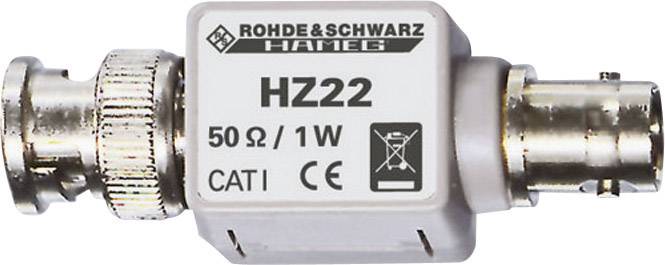 